Oib – 60727152857Iban - HR102390001500209354Rkp - 43095Šifra djelatnosti – 8532Šifra županije - 15		                                                                                       PREDMET: BILJEŠKE UZ FINANCIJSKE IZVJEŠTAJE ZA RAZDOBLJE OD 1.SIJEČNJA DO 31.PROSINCA 2023. GODINESrednja strukovna škola kralja Zvonimira ostvarila je ukupne prihode u 2023. godini u iznosu od 1.385.748,32, te ukupne rashode u iznosu od 1.401.000,84 eura.Prihodi su ostvareni najvećim dijelom iz državnog proračuna – državne riznice, županije šibensko-kninske, zatim kroz donaciju udruga, vlastitih prihoda i prihoda posebne namjene, te pomoći grada Knina.Ministarstvo znanosti i obrazovanja – 1.201.534,87 euraŠibensko-kninska županija, decentralizirana sredstva – 150.100,99 euraŠibensko-kninska županija, kapitalna sredstva – 3.320,00 euraAmpeu Zagreb – Erasmus projekt – 11.363,40 euraGrad Knin – 500,00 euraUdruga MI – donacija – 4.000,00 euraOstalo – 26.292,44 euraPrihodi od Ministarstva znanosti i obrazovanja utrošeni su na isplatu redovnih plaća te plaća po sudskim presudama zaposlenika, zatim regresa, dara za djecu, božićnice te ostalih materijalnih prava po kolektivnom ugovoru kao i za uslugu taxi prijevoza učenika s posebnim potrebama.Prihodi od Šibensko - kninske županije odnose se na decentralizirana  sredstva i sredstva po operativnom planu. Po operativnom planu nam je bilo dodijeljeno sredstava u iznosu od 1.699,00 eura koja smo utrošili na nabavu nastavnog materijala.Kroz decentralizirana sredstva najviše je utrošeno na isplatu prijevoza djelatnika s posla i na posao u iznosu od 71.879,26 eura.Tijekom godine grad Knin je uplatio sredstva u iznosu od 500,00 eura. Sredstva su namijenjena za uslugu prijevoza solarnog automobila na natjecanje u Sisak. Iz državnog proračuna su uplaćena sredstva u iznosu od 3.005,50 eura za nabavu udžbenika te 438,00 eura za obvezne lektire.Tijekom godine smo također zaprimili donaciju od Udruge MI u iznosu od 4.000,00 eura, koja su utrošena uz provedbu projekta.Rashodi za nabavu nefinancijske imovine vidljivi su u ćeliji 350 (Razred 4) u obrascu PR-RAS te su iznosili 17.906,00 eura a odnosili su se na nabavu knjiga, računalne opreme te udžbenika za djecu slabijeg imovinskog statusa.U 2023. godini je školi ostalo neutrošenih sredstava u iznosu od 26.107,58 eura vidljivih u ćeliji bilance pod brojem 264 (dio 16 D) koja se nalaze na računu Šibensko-kninske županije, a namjenski ćemo ih utrošiti u 2024. godini.Izvještaj o promjenama u vrijednosti i obujmu imovine i obveza pokazuje nam unesenu vrijednost od 469,42 eura iz razloga jer smo od Ministarstva znanosti i obrazovanja zaprimili uputu u 2023. godini da se imovina u prethodno navedenom iznosu uknjiži u vlasništvo škole. Izvještaj o rashodima prema funkcijskoj klasifikaciji nam pokazuje u ćeliji 120 (0922) ukupne rashode u iznosu od 1.418.906,84 eura, koji su također vidljivi i u obrascu PR-RAS u ćeliji 413 (Y034).Na obrascu obveze prikazani su redovni režijski troškovi za mjesec prosinac 2023. godine, te redovna plaća i prijevoz djelatnika za mjesec 12/2023 u iznosu od 108.923,16 eura a koji su također vidljivi u ćeliji 287 (dio 23 D) bilance koji su knjiženi na konto 193 - rashodi budućeg razdoblja i vidljivi u obrascu PR – RAS u ćeliji 647 (19).Tijekom šestomjesečnog razdoblja 2023. godine izvršena je korekcija financijskog rezultata (konto 92211 Višak prihoda poslovanja) zbog konverzije u euro u iznosu od - 0,01 eura. Korekcija rezultata je već bila vidljiva obrascu za šestomjesečno izvještavanje te objašnjena na bilješkama uz pripadajući obrazac.Voditelj računovodstva                                                                                     Ravnatelj            Josip Sarić                                                                                                   Milivoj Ilić                                                                                                  Srednja strukovna škola kralja Zvonimira                                                                                                      Ikičina 30, 22300 Knin                                                                                                      KLASA:       401-05/24-01/1                                                                                                                                        URBROJ:     2182-50-24-2                                                                                                          Knin, 29.1.2024.   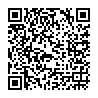 